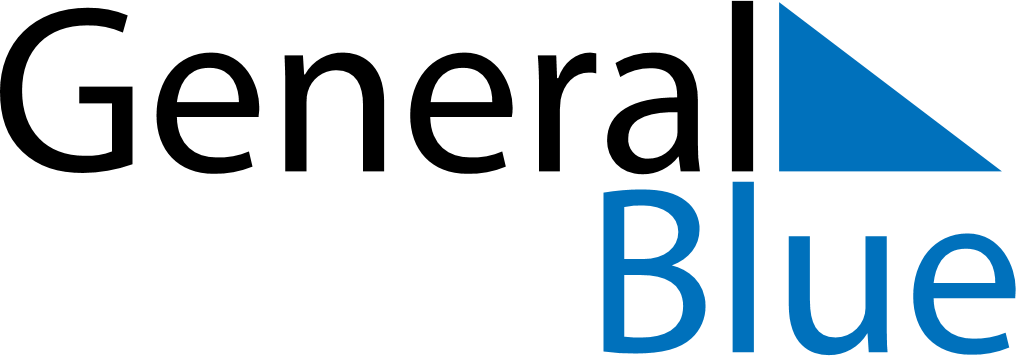 Weekly CalendarMay 5, 2024 - May 11, 2024Weekly CalendarMay 5, 2024 - May 11, 2024Weekly CalendarMay 5, 2024 - May 11, 2024Weekly CalendarMay 5, 2024 - May 11, 2024Weekly CalendarMay 5, 2024 - May 11, 2024Weekly CalendarMay 5, 2024 - May 11, 2024SUNDAYMay 05MONDAYMay 06TUESDAYMay 07WEDNESDAYMay 08THURSDAYMay 09FRIDAYMay 10SATURDAYMay 11